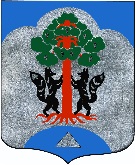 АдминистрацияМуниципального образования Сосновское сельское поселениемуниципального образования Приозерский муниципальный районЛенинградской областиП О С Т А Н О В Л Е Н И Е от «18» сентября 2020 года № 340В целях обеспечения исполнения полномочий по приобретению жилья в муниципальный жилой фонд на территории муниципального образования Сосновское сельское поселение муниципального образования Приозерский муниципальный район Ленинградской области,  в соответствии с Порядком определения средней  рыночной  стоимости одного квадратного метра общей площади жилья, приобретаемого в муниципальный жилищный фонд по муниципальному образованию Сосновское сельское поселение муниципального образования Приозерский муниципальный район Ленинградской области, утвержденным постановлением администрации  муниципального образования Сосновское сельское поселение Приозерский муниципальный район Ленинградской области от 29.06.2016 года №310,  руководствуясь Уставом муниципального образования Сосновское  сельское поселение муниципального образования Приозерский муниципальный район Ленинградской области, администрация МО  Сосновское  сельское поселение ПОСТАНОВЛЯЕТ:Установить среднюю рыночную стоимость одного квадратного метра общей площади жилья на четвертый квартал 2020 года по муниципальному образованию Сосновское сельское поселение муниципального образования Приозерский муниципальный район Ленинградской области в размере 59 338 (пятьдесят девять тысяч триста тридцать восемь) рублей 00 копеек (Приложение 1).Опубликовать настоящее постановление на официальном сайте администрации МО Сосновское сельское поселение муниципального образования Приозерский муниципальный район Ленинградской области www.admsosnovo.ru, и средствах массовой информации.Настоящее Постановление вступает в силу с момента опубликования.Контроль за исполнением постановления оставляю за собой.   Глава администрации	                                                                       Д.Л. Соколов                                         Исп. Лу С.В.Тел. 8(81379) 61-830Разослано: дело – 2, отдел по жилищной политике – 1 Приложение 1 к постановлению администрации МО Сосновское сельское поселениеМО Приозерский муниципальный районЛенинградской области№ 340  от 18 сентября 2020 годаРасчёт средней рыночной стоимости 1 кв.м. общей площади жилья на четвертый квартал 2020 года по муниципальному образованию Сосновское сельское поселение МО Приозерский муниципальный район Ленинградской областиСт.стат = (78 769,15 + 71 920,54) /2 = 75 345 руб./кв.м.Официальная информация Росстата за II квартал 2020 года:     Ст.стат : первичный рынок: 78 769,15 руб./кв.м.                     вторичный рынок: 71 920,54 руб./кв.м.Ст. дог = 0.Ст.кред = (48 000 + 53 320) /2 = 50 660 руб./кв.м.По данным: ИП Савватеева – 48 000 руб./кв.м. за 3 квартал 2020 года;   ООО «Александр Недвижимость» - 53 320 руб./кв.м. за 3 квартал 2020 года.Ст.строй = 55 000 руб./кв.м.По данным ООО «Викинг-Недвижимость» - 55 000 руб./кв.м. за 3 квартал 2020 года;Среднее значение стоимости 1 кв.м общей площади жилья по муниципальному образованию Сосновское сельское поселение (Ср_кв.м)      Ср_кв.м = Ст_кред х 0,92 + Ст. дог x 0,92+ Ст_стат + Ст строй                                                               N        0,92 – коэффициент, учитывающий долю затрат покупателя по оплате услуг риэлторов, нотариусов, кредитных организаций (банков) и других затратN = 4 (количество показателей, используемых при расчёте)      Ср кв.м = (50 660*0,92) + 75 345 + 55 000_ = 58 984 руб./кв.м.                                                          3       Ср. кв.м. = 58 984 руб./кв.м.       Ср. ст. кв.м = Ср. кв.м х К дефлК_ дефл – индекс-дефлятор, определяемый на основании дефляторов по видам экономической деятельности, индекса цен производителей (раздел капитальные вложения (инвестиции) уполномоченным федеральным органом исполнительной власти на расчётный квартал)К. дефл. – 100,6 (Утвержден Министерством экономического развития Российской Федерации)Ср. ст. кв.м = 58 984 х 1,006 = 59 338 руб. Об установлении средней рыночной стоимости одного квадратного метра общей площади жилья на четвертый квартал 2020 года по муниципальному образованию Сосновское сельское поселение муниципального образования Приозерский муниципальный район Ленинградской областиНазвание муниципального образованияПравовой акт об установлении средней рыночной стоимости 1 кв.м. на 4 квартал2020 года         (№, дата)Расчетные показателиРасчетные показателиРасчетные показателиРасчетные показателиРасчетные показателиРасчетные показателиНазвание муниципального образованияПравовой акт об установлении средней рыночной стоимости 1 кв.м. на 4 квартал2020 года         (№, дата)Ср. ст. кв.м.Ср. кв.м.Ст. дог.Ст. кред.Ср. стат.Ст. Строй.Название муниципального образованияПравовой акт об установлении средней рыночной стоимости 1 кв.м. на 4 квартал2020 года         (№, дата)Ср. ст. кв.м.Ср. кв.м.Ст. дог.Ст. кред.Ср. стат.Ст. Строй.12345678Сосновское сельское поселениеПостановление администрации от 18 сентября   2020 года № 34059 33858 984050 66075 34555 000